CENTER HOTELS, booking. ESGA GOLF 2024CENTER HOTELS PLAZA 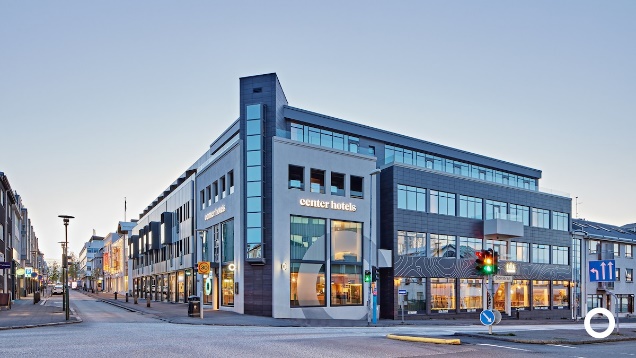 CENTER HOTELS ARNARHVOLL CENTER HOTELS LAUGARVEGUR 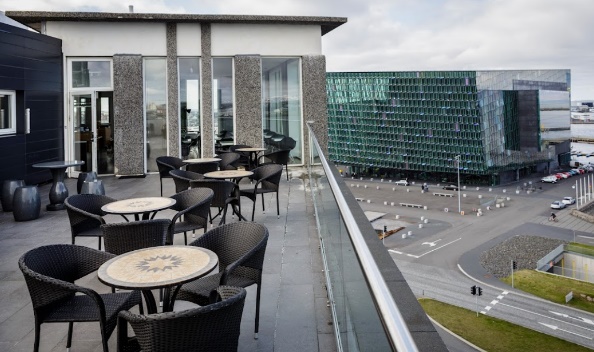 CENTER HOTELS MIDGARDUR Please book before Nov. 15th, 2023.Please send copy to LEK@golf.isCENTER HOTEL PLAZA https://www.centerhotels.com/en/hotel-plaza-reykjavikAddress Aðalstræti 4, 101 Reykjavík Tel. +354 595 8550 Email reservations@centerhotels.com CENTER HOTELS ARNARHVOLLhttps://www.centerhotels.com/en/hotel-arnarhvoll-reykjavikAddress Ingólfsstræti 1, 101 Reykjavík Tel. +354 595 8540 Email reservations@centerhotels.com CENTER HOTELS LAUGARVEGUR https://www.centerhotels.com/en/hotel-laugavegur-reykjavikAddress Laugavegi 95-99, 101 Reykjavík Tel. +354 595 8570 Email reservations@centerhotels.com CENTER HOTELS MIDGARDUR https://www.centerhotels.com/en/hotel-midgardur-reykjavikAddress Laugavegi 120, 101 Reykjavík Tel. +354 595 8560 Email reservations@centerhotels.com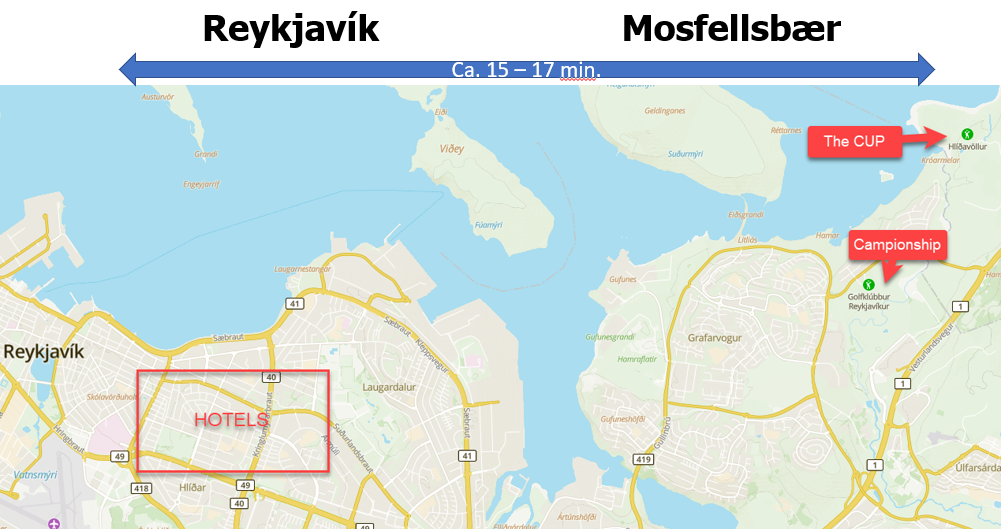 Room with Breakfast, free Wi-Fi and taxesSingle room - one bedDouble room – Twin roomRoom with Breakfast, free Wi-Fi and taxesSingle room - one bedDouble room – Twin roomRoom with Breakfast, free Wi-Fi and taxesSingle room - one bedDouble room – Twin roomRoom with Breakfast, free Wi-Fi and taxesSingle room - one bedDouble room – Twin room